14TH WPNS SYMPOSIUM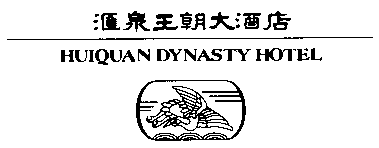 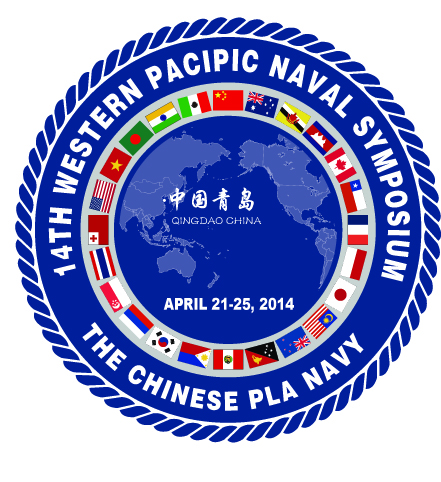 Room Reservation           西太平洋海军论坛代表团房间预定表Nationality of Delegation:                  Point of Contact & Phone Number：                      Fax No.：                  Guests and Room Reservation:Point of contact of Huiqun Dynasty Hotel: Lursa Song 0086-532-82999160, Fax number: 0086-532-82896204, Email: qddynastyhotel@163.com, and please cc to wpns2014nsf@163.comWorking time: 0900-1700 (GMT+8) Note: The Huiquan Dynasty Hotel has 2 towers, one of which has been reserved for all delegates during the visit in Qingdao, so that proper security can be guaranteed. As the number of suite rooms is limited, it is recommended that suite rooms be available only to heads of delegations (or admirals), other delegates are recommended to accommodate in single bed (kind size) room or double bed room (two queen size beds). Thanks for your cooperation. Please refer to the Room types and prices to reserve the room, then fill in this form and fax or email to us.S.N.Name and RankPassport No.Room TypeArrival dateDeparture date12345…